Приложение 3к Постановлению № 96 от 02.10.2018 года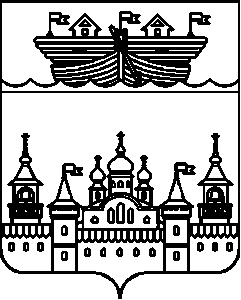 АДМИНИСТРАЦИЯ ВОЗДВИЖЕНСКОГО СЕЛЬСОВЕТАВОСКРЕСЕНСКОГО МУНИЦИПАЛЬНОГО РАЙОНАНИЖЕГОРОДСКОЙ ОБЛАСТИПОСТАНОВЛЕНИЕВ соответствии с решением сельского Совета Воздвиженского сельсовета  Воскресенского района Нижегородской области от 4 июня 2013 года № 18 «Об утверждении Положения о бюджетном процессе в Воздвиженском сельсовете» администрация Воздвиженского сельсовета Воскресенского муниципального района  п о с т а н о в л я е т:1.Утвердить отчет об исполнении бюджета Воздвиженского сельсовета за 9 месяцев 2018 года по доходам в сумме 8853,13 тыс. рублей, по расходам в сумме 7875,2 тыс. рублей,  с превышением расходов над доходами (профицит бюджета Воздвиженского сельсовета) в сумме 976,9 тыс. рублей и со следующими показателями:- доходов бюджета Воздвиженского сельсовета по кодам классификации доходов бюджетов за 9 месяцев  2018 года согласно приложению 1 к настоящему постановлению;- расходов бюджета Воздвиженского сельсовета по разделам, подразделам классификации расходов бюджетов за 9 месяцев 2018 года согласно приложению 2 к настоящему постановлению;- источников финансирования дефицита бюджета Воздвиженского сельсовета согласно приложению 3 к настоящему постановлению.           2. Направить  утвержденный отчет об  исполнении бюджета за 9 месяцев в сельский Совет Воздвиженского сельсовета.           3.Специалисту администрации сельсовета разместить настоящее постановление на официальном сайте администрации Воскресенского муниципального района.    Глава администрации						И.Н. Охотников 02.10.2018 02.10.2018Приложение 1к Постановлению № 96 от Приложение 1к Постановлению № 96 от Приложение 1к Постановлению № 96 от Приложение 1к Постановлению № 96 от Приложение 1к Постановлению № 96 от Приложение 1к Постановлению № 96 от Приложение 1к Постановлению № 96 от Приложение 1к Постановлению № 96 от Приложение 1к Постановлению № 96 от Приложение 1к Постановлению № 96 от Приложение 1к Постановлению № 96 от Приложение 1к Постановлению № 96 от Приложение 1к Постановлению № 96 от Приложение 1к Постановлению № 96 от  02.10.2018 02.10.2018Приложение 1к Постановлению № 96 от Приложение 1к Постановлению № 96 от Приложение 1к Постановлению № 96 от Приложение 1к Постановлению № 96 от Приложение 1к Постановлению № 96 от Приложение 1к Постановлению № 96 от Приложение 1к Постановлению № 96 от Приложение 1к Постановлению № 96 от Приложение 1к Постановлению № 96 от Приложение 1к Постановлению № 96 от Приложение 1к Постановлению № 96 от Приложение 1к Постановлению № 96 от Приложение 1к Постановлению № 96 от Приложение 1к Постановлению № 96 от  02.10.2018 02.10.2018Наименование показателяНаименование показателяНаименование показателяКод
стро-
киКод дохода
по бюджетной классификацииКод дохода
по бюджетной классификацииКод дохода
по бюджетной классификацииКод дохода
по бюджетной классификацииУтвержденные бюджетные назначенияИсполненоИсполненоИсполненоИсполненоНеисполненныеНеисполненныеНаименование показателяНаименование показателяНаименование показателяКод
стро-
киКод дохода
по бюджетной классификацииКод дохода
по бюджетной классификацииКод дохода
по бюджетной классификацииКод дохода
по бюджетной классификацииУтвержденные бюджетные назначениячерез финансовые органычерез банковские счетанекассовые операцииитогоназначенияназначения111233334567899Доходы бюджета — всегоДоходы бюджета — всегоДоходы бюджета — всего010××××13 285 639,008 852 137,27--8 852 137,27××в том числе:в том числе:в том числе:Налог на доходы физических лиц с доходов, источником которых является налоговый агент, за исключением доходов, в отношении которых исчисление и уплата налога осуществляются в соответствии со статьями 227, 2271 и 228 Налогового кодекса Российской ФедерацииНалог на доходы физических лиц с доходов, источником которых является налоговый агент, за исключением доходов, в отношении которых исчисление и уплата налога осуществляются в соответствии со статьями 227, 2271 и 228 Налогового кодекса Российской ФедерацииНалог на доходы физических лиц с доходов, источником которых является налоговый агент, за исключением доходов, в отношении которых исчисление и уплата налога осуществляются в соответствии со статьями 227, 2271 и 228 Налогового кодекса Российской Федерации01010102010010000110496 800,00381 220,82--381 220,82115 579,18115 579,18Налог на доходы физических лиц с доходов, полученных физическими лицами в соответствии со статьей 228 Налогового кодекса Российской ФедерацииНалог на доходы физических лиц с доходов, полученных физическими лицами в соответствии со статьей 228 Налогового кодекса Российской ФедерацииНалог на доходы физических лиц с доходов, полученных физическими лицами в соответствии со статьей 228 Налогового кодекса Российской Федерации01010102030010000110-4 415,67--4 415,67--Доходы от уплаты акцизов на дизельное топливо, подлежащие распределению между бюджетами субъектов Российской Федерации и местными бюджетами с учетом установленных дифференцированных нормативов отчислений в местные бюджетыДоходы от уплаты акцизов на дизельное топливо, подлежащие распределению между бюджетами субъектов Российской Федерации и местными бюджетами с учетом установленных дифференцированных нормативов отчислений в местные бюджетыДоходы от уплаты акцизов на дизельное топливо, подлежащие распределению между бюджетами субъектов Российской Федерации и местными бюджетами с учетом установленных дифференцированных нормативов отчислений в местные бюджеты01010302230010000110631 600,00583 091,31--583 091,3148 508,6948 508,69Доходы от уплаты акцизов на моторные масла для дизельных и (или) карбюраторных (инжекторных) двигателей, подлежащие распределению между бюджетами субъектов Российской Федерации и местными бюджетами с учетом установленных дифференцированных нормативов отчислений в местные бюджетыДоходы от уплаты акцизов на моторные масла для дизельных и (или) карбюраторных (инжекторных) двигателей, подлежащие распределению между бюджетами субъектов Российской Федерации и местными бюджетами с учетом установленных дифференцированных нормативов отчислений в местные бюджетыДоходы от уплаты акцизов на моторные масла для дизельных и (или) карбюраторных (инжекторных) двигателей, подлежащие распределению между бюджетами субъектов Российской Федерации и местными бюджетами с учетом установленных дифференцированных нормативов отчислений в местные бюджеты010103022400100001104 800,005 288,76--5 288,76--Доходы от уплаты акцизов на автомобильный бензин, подлежащие распределению между бюджетами субъектов Российской Федерации и местными бюджетами с учетом установленных дифференцированных нормативов отчислений в местные бюджетыДоходы от уплаты акцизов на автомобильный бензин, подлежащие распределению между бюджетами субъектов Российской Федерации и местными бюджетами с учетом установленных дифференцированных нормативов отчислений в местные бюджетыДоходы от уплаты акцизов на автомобильный бензин, подлежащие распределению между бюджетами субъектов Российской Федерации и местными бюджетами с учетом установленных дифференцированных нормативов отчислений в местные бюджеты010103022500100001101 154 500,00881 191,94--881 191,94273 308,06273 308,06Доходы от уплаты акцизов на прямогонный бензин, подлежащие распределению между бюджетами субъектов Российской Федерации и местными бюджетами с учетом установленных дифференцированных нормативов отчислений в местные бюджетыДоходы от уплаты акцизов на прямогонный бензин, подлежащие распределению между бюджетами субъектов Российской Федерации и местными бюджетами с учетом установленных дифференцированных нормативов отчислений в местные бюджетыДоходы от уплаты акцизов на прямогонный бензин, подлежащие распределению между бюджетами субъектов Российской Федерации и местными бюджетами с учетом установленных дифференцированных нормативов отчислений в местные бюджеты01010302260010000110-97 700,00-130 610,26---130 610,26--Единый сельскохозяйственный налогЕдиный сельскохозяйственный налогЕдиный сельскохозяйственный налог010105030100100001104 900,00----4 900,004 900,00Налог на имущество физических лиц, взимаемый по ставкам, применяемым к объектам налогообложения, расположенным в границах сельских поселенийНалог на имущество физических лиц, взимаемый по ставкам, применяемым к объектам налогообложения, расположенным в границах сельских поселенийНалог на имущество физических лиц, взимаемый по ставкам, применяемым к объектам налогообложения, расположенным в границах сельских поселений01010601030100000110112 100,0057 026,96--57 026,9655 073,0455 073,04Земельный налог с организаций, обладающих земельным участком, расположенным в границах сельских поселенийЗемельный налог с организаций, обладающих земельным участком, расположенным в границах сельских поселенийЗемельный налог с организаций, обладающих земельным участком, расположенным в границах сельских поселений01010606033100000110200 000,00-30 337,88---30 337,88230 337,88230 337,88Земельный налог с физических лиц, обладающих земельным участком, расположенным в границах сельских поселенийЗемельный налог с физических лиц, обладающих земельным участком, расположенным в границах сельских поселенийЗемельный налог с физических лиц, обладающих земельным участком, расположенным в границах сельских поселений01010606043100000110584 800,00151 589,95--151 589,95433 210,05433 210,05Государственная пошлина за совершение нотариальных действий должностными лицами органов местного самоуправления, уполномоченными в соответствии с законодательными актами Российской Федерации на совершение нотариальных действийГосударственная пошлина за совершение нотариальных действий должностными лицами органов местного самоуправления, уполномоченными в соответствии с законодательными актами Российской Федерации на совершение нотариальных действийГосударственная пошлина за совершение нотариальных действий должностными лицами органов местного самоуправления, уполномоченными в соответствии с законодательными актами Российской Федерации на совершение нотариальных действий010108040200100001106 000,001 300,00--1 300,004 700,004 700,00Прочие доходы от оказания платных услуг (работ) получателями средств бюджетов сельских поселенийПрочие доходы от оказания платных услуг (работ) получателями средств бюджетов сельских поселенийПрочие доходы от оказания платных услуг (работ) получателями средств бюджетов сельских поселений0101130199510000013056 000,00142 020,00--142 020,00--Дотации бюджетам сельских поселений на выравнивание бюджетной обеспеченностиДотации бюджетам сельских поселений на выравнивание бюджетной обеспеченностиДотации бюджетам сельских поселений на выравнивание бюджетной обеспеченности010202150011000001517 313 300,005 375 275,00--5 375 275,001 938 025,001 938 025,00Субвенции бюджетам сельских поселений на осуществление первичного воинского учета на территориях, где отсутствуют военные комиссариатыСубвенции бюджетам сельских поселений на осуществление первичного воинского учета на территориях, где отсутствуют военные комиссариатыСубвенции бюджетам сельских поселений на осуществление первичного воинского учета на территориях, где отсутствуют военные комиссариаты01020235118100000151234 200,00175 650,00--175 650,0058 550,0058 550,00Межбюджетные трансферты, передаваемые бюджетам сельских поселений для компенсации дополнительных расходов, возникших в результате решений, принятых органами власти другого уровняМежбюджетные трансферты, передаваемые бюджетам сельских поселений для компенсации дополнительных расходов, возникших в результате решений, принятых органами власти другого уровняМежбюджетные трансферты, передаваемые бюджетам сельских поселений для компенсации дополнительных расходов, возникших в результате решений, принятых органами власти другого уровня0102024516010000015182 300,0077 092,00--77 092,005 208,005 208,00Прочие межбюджетные трансферты, передаваемые бюджетам сельских поселенийПрочие межбюджетные трансферты, передаваемые бюджетам сельских поселенийПрочие межбюджетные трансферты, передаваемые бюджетам сельских поселений010202499991000001512 416 739,001 092 623,00--1 092 623,001 324 116,001 324 116,00Прочие безвозмездные поступления в бюджеты сельских поселенийПрочие безвозмездные поступления в бюджеты сельских поселенийПрочие безвозмездные поступления в бюджеты сельских поселений0102070503010000018085 300,0085 300,00--85 300,00--Приложение 2  к Постановлению № 96 от  Приложение 2  к Постановлению № 96 от  Приложение 2  к Постановлению № 96 от  Приложение 2  к Постановлению № 96 от  Приложение 2  к Постановлению № 96 от  Приложение 2  к Постановлению № 96 от  Приложение 2  к Постановлению № 96 от  Приложение 2  к Постановлению № 96 от  Приложение 2  к Постановлению № 96 от  Приложение 2  к Постановлению № 96 от  Приложение 2  к Постановлению № 96 от  Приложение 2  к Постановлению № 96 от  Приложение 2  к Постановлению № 96 от   02.10.2018 годаНаименование показателяКод
стро-
киКод расхода
по бюджетной классификацииКод расхода
по бюджетной классификацииКод расхода
по бюджетной классификацииКод расхода
по бюджетной классификацииКод расхода
по бюджетной классификацииУтвержденные бюджетные назначенияЛимиты бюджетных обязательствИсполненоИсполненоИсполненоИсполненоНеисполненные назначенияНеисполненные назначенияНаименование показателяКод
стро-
киКод расхода
по бюджетной классификацииКод расхода
по бюджетной классификацииКод расхода
по бюджетной классификацииКод расхода
по бюджетной классификацииКод расхода
по бюджетной классификацииУтвержденные бюджетные назначенияЛимиты бюджетных обязательствчерез финансовые органычерез банковские счетанекассовые операцииитогопо ассигнованиямпо лимитам бюджетных обязательств12333334567891011Расходы бюджета — всего200×××××13 891 888,1913 886 680,197 875 196,36--7 875 196,366 016 691,836 011 483,83в том числе:Заработная плата010010477701201901211 463 962,571 463 962,571 001 707,38--1 001 707,38462 255,19462 255,19Транспортные услуги010010477701201901221 500,001 500,00----1 500,001 500,00Начисления и выплаты по оплате труда01001047770120190129440 646,60440 646,60290 230,49--290 230,49150 416,11150 416,11Закупка товаров, работ, услуг в сфере ИКТ0100104777012019024237 780,0037 780,0023 709,00--23 709,0014 071,0014 071,00Прочая закупка товаров, работ и услуг для муниципальных нужд01001047770120190244126 360,00126 360,0013 827,39--13 827,39112 532,61112 532,61Прочие расходы010010477701201908533 240,003 240,0038,04--38,043 201,963 201,96Заработная плата01001047770120800121527 070,00527 070,00376 569,83--376 569,83150 500,17150 500,17Начисления и выплаты по оплате труда01001047770120800129159 130,00159 130,00108 892,12--108 892,1250 237,8850 237,88Заработная плата010010477704L219012137 197,4337 197,43----37 197,4337 197,43Начисления и выплаты по оплате труда010010477704L219012911 233,4011 233,40----11 233,4011 233,40Резервные средства0100111777042110187010 820,0010 820,00----10 820,0010 820,00Закупка товаров, работ, услуг в сфере ИКТ0100113777049226024234 776,0029 568,0010 008,00--10 008,0024 768,0019 560,00Прочая закупка товаров, работ и услуг для муниципальных нужд0100113777049226024410 000,0010 000,006 268,82--6 268,823 731,183 731,18Заработная плата01002037770351180121132 300,00132 300,0085 879,36--85 879,3646 420,6446 420,64Транспортные услуги0100203777035118012212 896,0012 896,00----12 896,0012 896,00Начисления и выплаты по оплате труда0100203777035118012939 955,0039 955,0025 935,56--25 935,5614 019,4414 019,44Закупка товаров, работ, услуг в сфере ИКТ010020377703511802426 145,006 145,002 008,00--2 008,004 137,004 137,00Прочая закупка товаров, работ и услуг для муниципальных нужд0100203777035118024442 904,0042 904,0011 738,49--11 738,4931 165,5131 165,51Прочая закупка товаров, работ и услуг для муниципальных нужд0100309777042504224410 000,0010 000,009 856,00--9 856,00144,00144,00Заработная плата010031011205475901211 584 692,531 584 692,531 117 896,63--1 117 896,63466 795,90466 795,90Начисления и выплаты по оплате труда01003101120547590129478 679,83478 679,83336 115,85--336 115,85142 563,98142 563,98Закупка товаров, работ, услуг в сфере ИКТ0100310112054759024220 060,0020 060,0013 386,80--13 386,806 673,206 673,20Прочая закупка товаров, работ и услуг для муниципальных нужд0100310112054759024497 820,0097 820,0019 369,00--19 369,0078 451,0078 451,00Прочие расходы010031011205475908533 120,003 120,00----3 120,003 120,00Заработная плата010031077704L2190121110 499,47110 499,4735 187,00--35 187,0075 312,4775 312,47Начисления и выплаты по оплате труда010031077704L219012933 370,1733 370,171 603,46--1 603,4631 766,7131 766,71Прочая закупка товаров, работ и услуг для муниципальных нужд01004090750102030244350 000,00350 000,00285 802,76--285 802,7664 197,2464 197,24Прочая закупка товаров, работ и услуг для муниципальных нужд010040907502020302441 434 419,961 434 419,9635 830,50--35 830,501 398 589,461 398 589,46Прочая закупка товаров, работ и услуг для муниципальных нужд01004097770429040244297 000,00297 000,00297 000,00--297 000,00--Прочая закупка товаров, работ и услуг для муниципальных нужд0100503074020503024420 500,0020 500,0020 500,00--20 500,00--Прочая закупка товаров, работ и услуг для муниципальных нужд010050307403050302448 000,008 000,006 897,00--6 897,001 103,001 103,00Прочая закупка товаров, работ и услуг для муниципальных нужд01005030740501010244731 170,00731 170,00393 013,96--393 013,96338 156,04338 156,04Прочая закупка товаров, работ и услуг для муниципальных нужд0100503074060503024479 470,0079 470,0047 964,13--47 964,1331 505,8731 505,87Прочая закупка товаров, работ и услуг для муниципальных нужд01005030740805030244205 683,70205 683,70114 267,98--114 267,9891 415,7291 415,72Прочая закупка товаров, работ и услуг для муниципальных нужд01005037770405030244229 950,00229 950,00----229 950,00229 950,00Прочая закупка товаров, работ и услуг для муниципальных нужд010050377704L219024413 299,5313 299,53----13 299,5313 299,53Прочая закупка товаров, работ и услуг для муниципальных нужд010050377704S2600244236 666,00236 666,00----236 666,00236 666,00Фонд оплаты труда и страховые взносы010080109104405901112 798 500,002 798 500,002 120 552,63--2 120 552,63677 947,37677 947,37Начисления и выплаты по оплате труда01008010910440590119842 708,00842 708,00623 985,86--623 985,86218 722,14218 722,14Закупка товаров, работ, услуг в сфере ИКТ0100801091044059024220 060,0020 060,0013 360,00--13 360,006 700,006 700,00Прочая закупка товаров, работ и услуг для муниципальных нужд01008010910440590244724 240,00724 240,00342 571,32--342 571,32381 668,68381 668,68Прочие расходы0100801091044059085310 340,0010 340,00----10 340,0010 340,002014  год (связь)010080109104L467024217 700,0017 700,00----17 700,0017 700,00Прочая закупка товаров, работ и услуг для муниципальных нужд010080109104L4670244352 100,00352 100,00----352 100,00352 100,00Прочая закупка товаров, работ и услуг для муниципальных нужд0100801777042110024450 000,0050 000,0050 000,00--50 000,00--Пособия и компенсации гражданам и иные социальные выплаты0101003777042110032115 500,0015 500,0015 500,00--15 500,00--Пособия и компенсации гражданам и иные социальные выплаты0101003777042906032114 923,0014 923,0014 923,00--14 923,00--Прочая закупка товаров, работ и услуг для муниципальных нужд010100677704290602443 500,003 500,002 800,00--2 800,00700,00700,00Результат исполнения бюджета (дефицит / профицит )450×××××××976 940,91--976 940,91××Наименование показателяНаименование показателяКод
стро-
киКод источника финансирования
по бюджетной классификацииУтвержденные бюджетные назначенияИсполненоИсполненоИсполненоИсполненоНеисполненныеНаименование показателяНаименование показателяКод
стро-
киКод источника финансирования
по бюджетной классификацииУтвержденные бюджетные назначениячерез финансовые органычерез банковские счетанекассовые операцииитогоназначения1123456789Источники финансирования дефицита бюджета — всегоИсточники финансирования дефицита бюджета — всего500×--976 940,91---976 940,91-в том числе:в том числе:источники внутреннего финансирования бюджетаисточники внутреннего финансирования бюджета520×------источники внешнего финансирования бюджетаисточники внешнего финансирования бюджета620×------Изменение остатков средствИзменение остатков средств700×-×----увеличение остатков средствувеличение остатков средств710×-×---×уменьшение остатков средствуменьшение остатков средств720×-×---×Изменение остатков по расчетам (стр. 810 + стр. 820)Изменение остатков по расчетам (стр. 810 + стр. 820)800××-976 940,91---976 940,91×изменение остатков по расчетам с органами, организующими исполнение бюджета
(стр. 811 + стр. 812)изменение остатков по расчетам с органами, организующими исполнение бюджета
(стр. 811 + стр. 812)810××-976 940,91-×-976 940,91×из них:из них:увеличение счетов расчетов (дебетовый остаток счета 1 210 02 000)увеличение счетов расчетов (дебетовый остаток счета 1 210 02 000)811××-8 852 137,27-×-8 852 137,27×уменьшение счетов расчетов (кредитовый остаток счета 1 304 05 000)уменьшение счетов расчетов (кредитовый остаток счета 1 304 05 000)812××7 875 196,36-×7 875 196,36×Изменение остатков по внутренним расчетам (стр. 821 + стр. 822)Изменение остатков по внутренним расчетам (стр. 821 + стр. 822)820×××---×в том числе:в том числе:увеличение остатков по внутренним расчетамувеличение остатков по внутренним расчетам821×××---×уменьшение остатков по внутренним расчетамуменьшение остатков по внутренним расчетам822×××---×